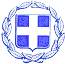 ΕΛΛΗΝΙΚΗ  ΔΗΜΟΚΡΑΤΙΑ                ΝΟΜΟΣ  ΒΟΙΩΤΙΑΣ                                                                                 Λιβαδειά     19/08/2022           ΔΗΜΟΣ  ΛΕΒΑΔΕΩΝ                                                                               Αρ. Πρωτ. :  14568 ΔΙΕΥΘΥΝΣΗ ΔΙΟΙΚΗΤΙΚΩΝ ΥΠΗΡΕΣΙΩΝ                                            ΤΜ. ΥΠΟΣΤΗΡΙΞΗΣ ΠΟΛΙΤΙΚΩΝ ΟΡΓΑΝΩΝΤαχ. Δ/νση : Σοφοκλέους  15 Τ.Κ.  32 131  ΛΙΒΑΔΕΙΑ Πληροφορίες :Κασσάρα ΓεωργίαΤηλέφωνο   : 22613 50817EMAIL :gkasara@livadia.gr ΠΡΟΣΚΛΗΣΗ         ΠΡΟΣ: Τα Τακτικά Μέλη της Οικονομικής Επιτροπής Δήμου Λεβαδέων1.Mητά Αλέξανδρο2.Καλογρηάς Αθανάσιο3.Σαγιάννη  Μιχαήλ4.Μερτζάνη Κωνσταντίνο5.Καπλάνη Κωνσταντίνο6.Πούλο Ευάγγελο7.Μπράλιο Νικόλαο8.Καραμάνη ΔημήτριοKOINOΠΟΙΗΣΗ:  Αναπληρωματικά Μέλη της Οικονομικής Επιτροπής Δήμου Λεβαδέων1. Αποστόλου Ιωάννη2. Νταντούμη Ιωάννα3. Δήμου Ιωάννη4.Τσεσμετζή Εμμανουήλ5.Γαλανό Κωνσταντίνο6.Τόλια  Δημήτριο7.Γερονικολού Λαμπρινή 8.Τουμαρά Βασίλειο        Με την παρούσα σας προσκαλούμε να συμμετάσχετε σε τακτική  συνεδρίαση της Οικονομικής Επιτροπής  που θα πραγματοποιηθεί την   23-08-2022  ημέρα  Τρίτη  & ώρα  14.00, η οποία λόγω των κατεπειγόντων μέτρων που έχουν ληφθεί για την αποφυγή της διάδοσης του κορωνοϊού COVID-19  θα πραγματοποιηθεί ΜΕ ΤΗΛΕΔΙΑΣΚΕΨΗ, για την λήψη αποφάσεων  επί των παρακάτω θεμάτων, κατ΄εφαρμογή:α)Των  διατάξεων του  άρθρου 40 του Ν.4735/2020 που αντικατέστησε το άρθρο 72 του            Ν.3852/2010β) Των διατάξεων της υπ΄αριθμ 374/2022 εγκυκλίου του ΥΠ.ΕΣ. (ΑΔΑ: ΨΜΓΓ46ΜΤΛ6-Φ75) «Λειτουργία Οικονομικής Επιτροπής και Επιτροπής Ποιότητας Ζωής»        γ) Των διατάξεων του άρθρου 78 του Ν.4954/22  « Λήψης αποφάσεων των συλλογικών οργάνων Ο.Τ.Α. και των διοικητικών συμβουλίων των εποπτευόμενων νομικών προσώπων τους – κατά το διάστημα ισχύος των μέτρων αποφυγής της διάδοσης του κορωνοϊού COVID -19»  Σε περίπτωση απουσίας των τακτικών μελών , παρακαλείσθε να ενημερώσετε εγκαίρως τη γραμματεία της Οικονομικής Επιτροπής στο τηλέφωνο  2261350817  προκειμένου να προσκληθεί αναπληρωματικό μέλος.Τα θέματα της ημερήσιας διάταξης είναι:Γνωμοδότηση της νομικής συμβούλου, επί της 11566/5-7-22 αιτήσεως του Δ.Μ.Γνωμοδότηση της νομικής συμβούλου, επί της 12287/14-7-22 αιτήσεως του Κ.Χ.Διαγραφή βεβαιωμένης οφειλής από κατάλογο (Πρόστιμο από κλήση έτους 2018) του οφειλέτη Κ.Σ. του Δ. λόγω λανθασμένου τρόπου υπολογισμού της φορολογητέας ύλης).Αποδοχή της υπ΄ αριθμό 223299/30.06.2022 (ΑΔΑ: Ψ9ΞΝ465ΧΘΞ-0Ν9) Απόφασης της Γενικής Γραμματέας Υποδομών του Υπουργείου Υποδομών και Μεταφορών περί έγκρισης δέσμευσης ποσού 500.000,00€ συμπεριλαμβανομένου του ΦΠΑ για την υλοποίηση του έργου με τίτλο «Αποκατάσταση οδού πρόσβασης στην Ιερά Μονή Οσίου Σεραφείμ περιοχής οικισμού Παναγίας Καλαμιώτισσας» προϋπολογισμού 500.000,00€ συμπεριλαμβανομένου του ΦΠΑ σε βάρος του προϋπολογισμού του ενάριθμου έργου 2014ΣΕ57100004 της ΣΑΕ 571 του Π.Δ.ΕΑποδοχή της υπ΄ αριθμό 110/2022 (ΑΔΑ: 60ΣΙ7ΛΗ-24Ξ) Απόφασης του Περιφερειακού Συμβουλίου της Περιφέρειας Στερεάς Ελλάδας για την έγκριση της 7ης Τροποποίησης Τεχνικού Προγράμματος Περιφέρειας Στερεάς Ελλάδας έτους 2022, με την οποία, μεταξύ άλλων, εντάσσεται στους Τακτικούς ΚΑΠ Π.Ε. Βοιωτίας το έργο: «Ανακατασκευή αγωνιστικού χώρου ποδοσφαίρου Δημοτικού Σταδίου ΄΄ΛΑΜΠΡΟΣ ΚΑΤΣΩΝΗ» προϋπολογισμού 330.000,00€Αποδοχή χορηγίας της Τράπεζας Αττικής ποσού 1.500,00€ για την υλοποίηση των πολιτιστικών εκδηλώσεων «Τροφώνεια 2022» του Δήμου Λεβαδέων.Aναμόρφωση προϋπολογισμού τρέχουσας χρήσης (η εισήγηση θα αποσταλεί ηλεκτρονικά).                                      Ο ΠΡΟΕΔΡΟΣ ΤΗΣ ΟΙΚΟΝΟΜΙΚΗΣ ΕΠΙΤΡΟΠΗΣ                                                               ΙΩΑΝΝΗΣ Δ.  TAΓΚΑΛΕΓΚΑΣ                                                        ΔΗΜΑΡΧΟΣ ΛΕΒΑΔΕΩΝ 